НИКОЛЬСКОЕ ГОРОДСКОЕ ПОСЕЛЕНИЕТОСНЕНСКОГО РАЙОНА ЛЕНИНГРАДСКОЙ ОБЛАСТИАДМИНИСТРАЦИЯП О С Т А Н О В Л Е Н И Е25.12.2019         № 633-паОб определении перечня площадок и порядка подготовки и использования пиротехнических изделий в местах пребывания людей при проведении новогодних мероприятий на территории Никольского городского поселенияВ соответствии с Федеральным законом от 06.10.2003 № 131-ФЗ «Об общих принципах организации местного самоуправления в Российской Федерации», Постановлением Правительства Российской Федерации от 22.12.2009 № 1052 «Об утверждении требований пожарной безопасности при распространении и использовании пиротехнических изделий», Уставом Никольского городского поселения Тосненского района Ленинградской области администрация Никольского городского поселения Тосненского района Ленинградской областиПОСТАНОВЛЯЕТ:В целях обеспечения пожарной безопасности и безопасности граждан в период подготовки и проведения новогодних праздничных мероприятий на территории Никольского городского поселения определить площадки для использования пиротехнических изделий на расстоянии не менее 50 метров от зданий согласно приложенным схемам (Приложение) по следующим адресам:- г. Никольское, ул. Зелёная, д. 1а, берег реки Тосна «Детский пляж»;- п. Гладкое, ул. Школьная, у д. 3.2.	Использование пиротехнических изделий в других местах, кроме указанных в пункте 1 настоящего постановления запрещено. Безопасное расстояние от места использования пиротехнических изделий до зданий и зрителей определяется с учетом требований инструкций применяемых пиротехнических изделий.3.	На площадках, с которых запускаются пиротехнические изделия, запрещается курить и разводить огонь, а также оставлять пиротехнические средства без присмотра.4.	Настоящее постановление вступает в силу с момента его подписания и подлежит размещению на официальном сайте администрации Никольского городского поселения Тосненского района Ленинградской области в сети «Интернет» www.nikolskoecity.ru и опубликованию в печатном издании «Никольское время».5.	Контроль за исполнением постановления возложить на заместителя главы администрации Никольского городского поселения Тосненского района Ленинградской области Бабошина А.В.Глава администрации							Е.В. МиклашевичЮ.В. Корниенко53-465Приложение к постановлению администрацииНикольского городского поселенияТосненского районаЛенинградской областиот 25.12.2019 № 633-паг. Никольскоеул. Зеленая, у д.1а  (детский пляж)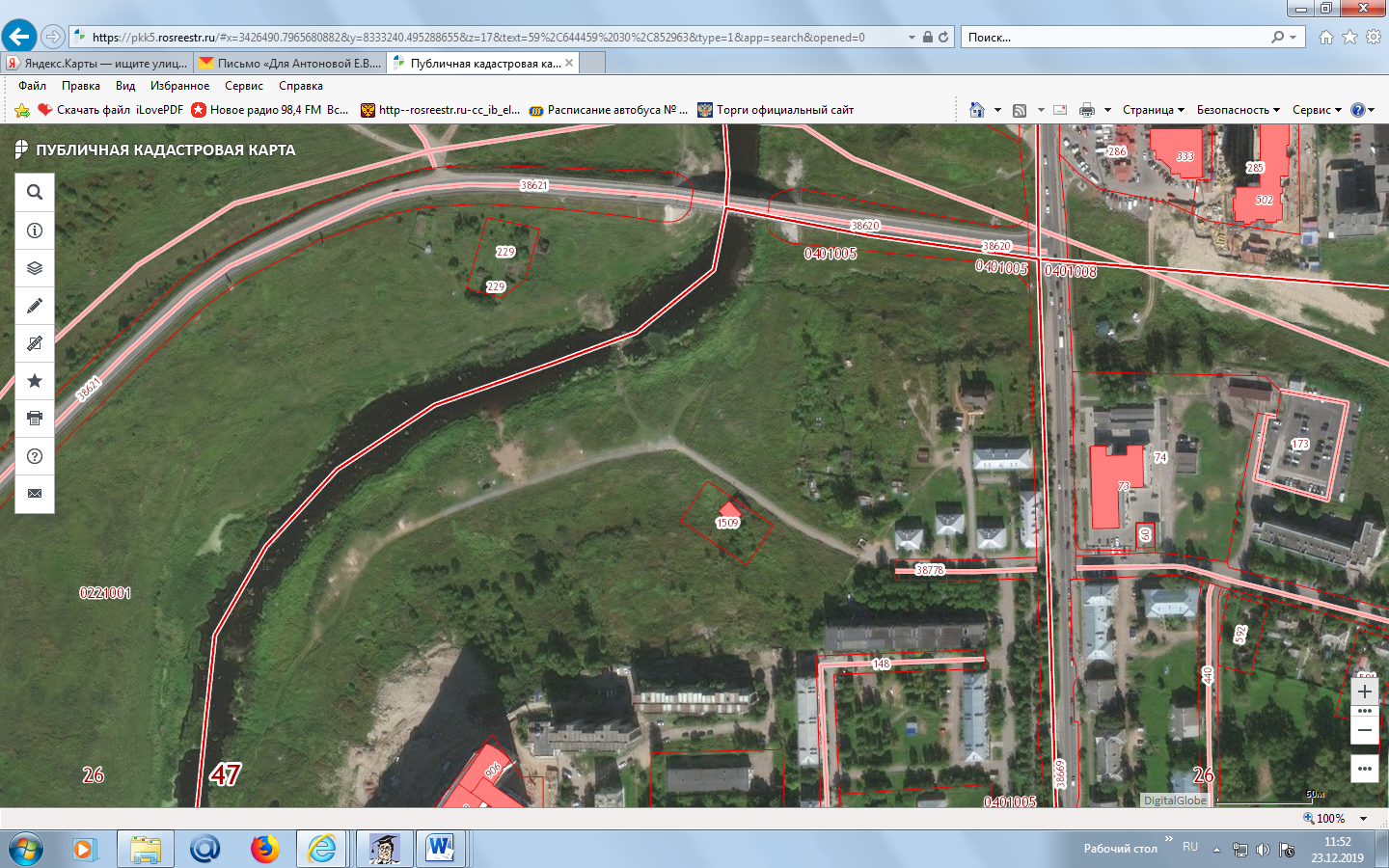 пос. Гладкоеул. Школьная у д. 3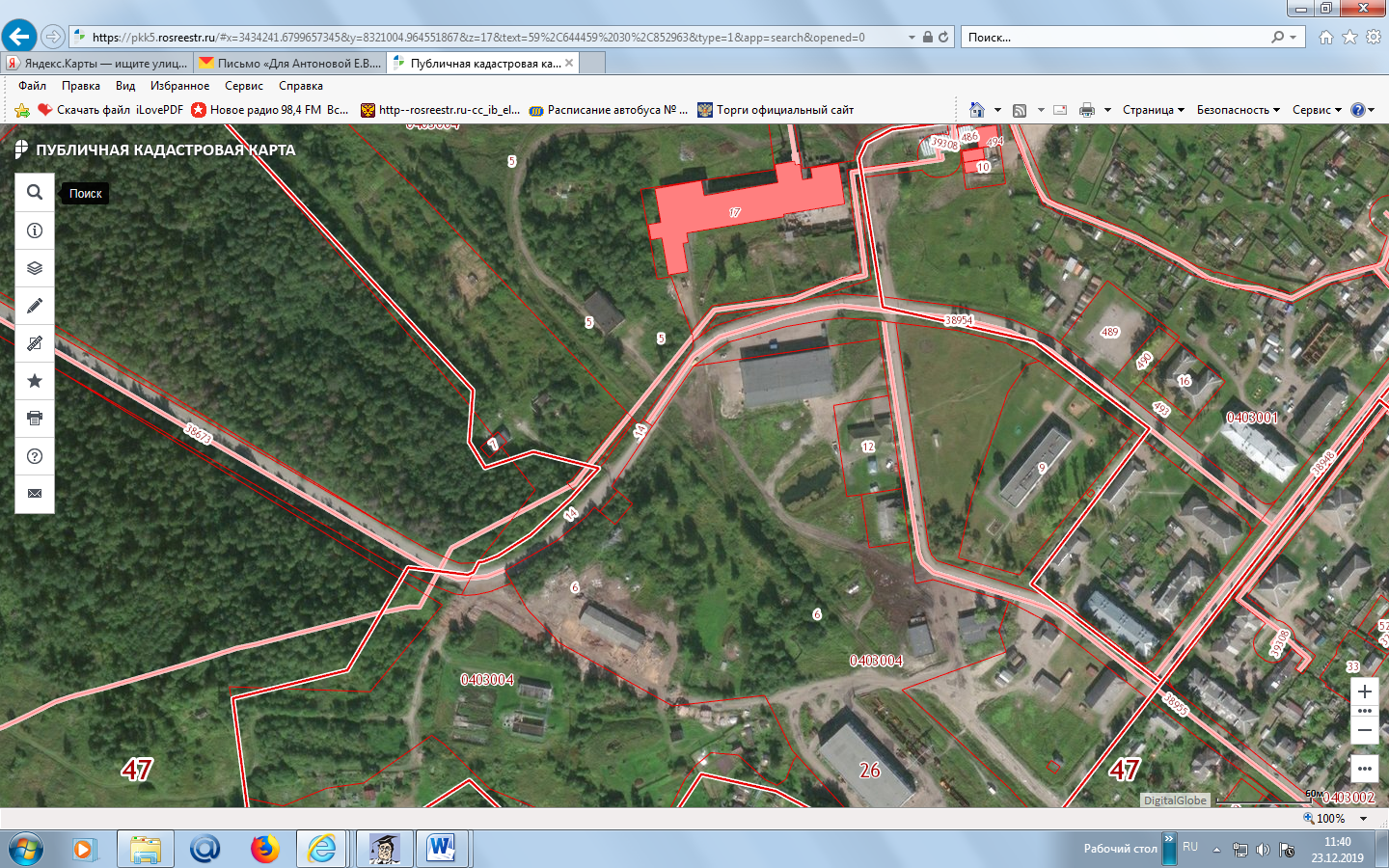 